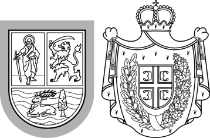 Република Србија   Аутономна покрајина ВојводинаПокрајински секретаријат за урбанизам и заштиту животне срединеУ складу са чланом 50. Закона о планирању и изградњи („Службени гласник РС“, бр. 72/09, 81/09 – исправка, 64/10–УС, 24/11, 121/12, 42/13-УС, 50/13-УС, 98/13-УС, 132/14, 145/14, 83/18, 31/19 и 37/19- и др.закон, 9/20 и 52/21), чл. 55-68. Правилника о садржини, начину и поступку израде докумената просторног и урбанистичког планирања („Сл. гласник РС“, бр. 32/19) и чл. 5. и 19.  Закона о стратешкој процени утицаја на животну средину („Службени гласник РС“, број 135/04 и 88/10)оглашава ЈАВНУ СЕДНИЦУ КОМИСИЈЕ ЗА ЈАВНИ УВИД  у НАЦРТ РЕГИОНАЛНОГ ПРОСТОРНОГ ПЛАНА АУТОНОМНЕ ПОКРАЈИНЕ ВОЈВОДИНЕ ОД 2021. ДО 2035. ГОДИНЕИИЗВЕШТАЈ О СТРАТЕШКОЈ ПРОЦЕНИ УТИЦАЈА РЕГИОНАЛНОГ ПРОСТОРНОГ ПЛАНА АУТОНОМНЕ ПОКРАЈИНЕ ВОЈВОДИНЕ ОД 2021. ДО 2035. ГОДИНЕ НА ЖИВОТНУ СРЕДИНУ Јавни увид у Нацрт Регионалног просторног плана Аутономне покрајине Војводине од 2021. до 2035. године и Извештај о стратешкој процени утицаја Регионалног просторног плана Аутономне покрајине Војводине на животну средину, одржан је у трајању од 30 дана, од 21.03.2022. године до 19.04.2022. године у седиштима и на итернет страницама свих јединица локалне самоуправе и Покрајинског секретаријата за урбанизам и заштиту животне средине.      ЈАВНЕ СЕДНИЦЕ КОМИСИЈЕ ЗА ЈАВНИ УВИД у Нацрт Регионалног просторног плана Аутономне покрајине Војводине од 2021. до 2035. године и Извештај о стратешкој процени утицаја Регионалног просторног плана Аутономне покрајине Војводине на животну средину биће одржане у згради Скупштине Аутономне покрајине Војводине, Велика сала, Владике Платона бб , Нови Сад у следећим терминима: - уторак 14.06.2022. године од 13:00 до 17:00 часова, - среда 15.06.2022. године од 13:00 до 17:00 часова. Физичка лица и овлашћени представници правних лица која су у току трајања јавног увида поднели примедбе у писаном облику, могу присуствовати јавној седници према распореду и списку који је објављен на интернет презентацији Покрајинског секретаријата за урбанизам и заштиту животне средине. Јавној седници могу присуствовати по два овлашћена представника правних лица, удружења и потписника петиција, односно типских примедби. О свакој поднетој примедби обрађивач планског документа јавно износи свој став.  Све потребне информације су доступне заинтересованима на интернет презентацији Покрајинског секретаријата за урбанизам и заштиту животне средине на : https://www.ekourbapv.vojvodina.gov.rs/